РОССИЙСКАЯ  ФЕДЕРАЦИЯ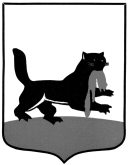 г. ИркутскГ О Р О Д С К А Я   Д У М А  Депутат по избирательному округу № 33БЕЛЫХ РОСТИСЛАВ ВИКТОРовИЧот ____23.12.2023 г.__ №____7-       на № _______________ от ______________Председателю Думы города                                                                                      Иркутска Е. Ю. Стекачеву                                                    Уважаемый Евгений Юрьевич!           Направляю Вам материалы для подготовки отчета о деятельности Думы города Иркутска за 2023год.           С понедельника по пятницу с 09:00 до 18:00 помощники депутата ведут прием граждан, каждый вторник с 17:00 до 19:00 приём осуществляет депутат.          Обращения избирателей поступают в приемную, как в письменной, так и в устной форме, также проводятся телефонные консультации и ведется работа через группы в социальных сетях. На приём приходят не только избиратели округа, но и граждане из разных микрорайонов и округов г. Иркутска и Иркутской области всем им оказывается должное внимание и при возможности помощь.           За 2023 год, в ходе личного приёма поступило свыше 400 обращений. Свыше 600 вопросов обработано через социальные сети и мессенджеры.           Регулярные отчеты и встречи с избирателями на территории 33 округа, а также выездные проверки по обращениям проводились в течение всего года.           Отчет перед избирателями происходит посредством:- приёма граждан на личном приёме,- еженедельных объездах округа, - встречах на территории округа и за его пределами,- социальные сети, мессенджеры.Также осуществляются постоянные интервью на телеканалах, радио, публикации в газетах.        В части работы с населением рассматривались вопросы по:- устройству граждан в учреждения здравоохранения и социальной защиты;- помощь в устройстве детей в МДОУ и МБОУ; - урегулирование вопросов, связанных с работой потребительского рынка;-помощь и разбор квитанций за  услуги ЖКХ, а также взыскания необоснованной задолженности по оплате коммунальных платежей;- разъяснение вопросов о сносе и предоставления жилья,- обрезка деревьев,- бездомные животные,- работа общественного транспорта,- наркопритоны,- освещение,- уборка снега,- установка детских и спортивных площадок.           По результатам работы с населением с учетом пожеланий и вклада избирателей были реализованы следующие мероприятия:         Реализован проект, который в 2022 году стал победителем в голосовании «Народные инициативы». Благодаря совместной работе  с  жителями 33 округа, на территории школы № 64 была построена новая современная баскетбольная площадка, а рядом были установлены скамейки и урны, также было сделано дополнительное освещение.         Также в 2023 году по программе «Формирование комфортной городской среды» построен сквер Приморский. Это пока первый и единственный сквер в 33 избирательном округе. Там можно погулять с семьёй, заняться спортом, да и просто походить по красивой плитке и посидеть на удобных скамейках. В нашем сквере есть многофункциональный хоккейный корт, спортивная площадка с антивандальными тренажерами, скейт площадка, детские игровые комплексы, а чуть позже будет установлен теплый вагончик для переодевания.          В 2023 году начался большой ремонт по федеральному проекту  "Безопасные и качественные дороги". Ремонт проходил по улице Академической и прилегающих улиц Захарова, Мухиной.         Выполнено расширение дороги до двух полос в одну и другую сторону, также на повороте в микрорайон Юбилейный обустроили пятую полосу для снижения транспортной нагрузки. Объект сложный, было много работы с сетями. Над этим объектом работали общими усилиями. Нужно отдать должное администрации города: всячески помогала и продолжает помогать в решении проблем, подключает нужных специалистов.       В 2024 году начнётся второй этап ремонта улицы Академическая.        В 2022 году благоустроили придомовую территорию домов № № 13 и 14 микрорайона Приморский, меняли бордюрный камень, тротуары, обустроили входную группу в подъезды. Но к большему сожалению в 2023 году часть этих работ пришлось переделывать, т.к побежал септик из колодца и образовалась большая яма. В этом году всё устранили, заменили бордюрный камень и дорожное полотно. На оставшиеся средства доделали внутридворовой проезд от Приморского, 13 до Академической. Кроме того, проживающие в этом дворе мамы, попросили сделать пандус рядом с лестницей, это мы тоже учли и выполнили эту просьбу.         Еще один двор, где провели благоустройство, находится в микрорайоне Радужный (дома № № 71, 72, 73). Там сделаны тротуары, восстановлено дорожное покрытие и также сделан пандус для маломобильных жителей и мам с колясками.         По всему округу в течение строительного сезона осуществлялся ямочный ремонт.         За счет «депутатского фонда» было выполнено внутриквартальное благоустройство по следующим адресам:- мк-н Радужный, 71, 72, 73;- мк-н Приморский, 13, 14 - ул. Безбокова, 44.                                                                            Обустройство площадок по вывозу ТБО по адресам:- ул. Геологов, 26Б,- ул. Геологов. 30,- ул. Левитана, 17.       Вместо привычных контейнеров, установлены  Мolok Classic - заглубленные контейнеры для мусора. Две трети контейнера находится ниже уровня земли, что составляет около 150-160 см. Складирование отходов осуществляется во внутренний мешок, изготовленный из многослойного прочного материала тканного и облицовочного полипропилена. 
Как показывает практика, эти контейнеры гораздо лучше предыдущих, они предотвращают доступ бродячих собак, крыс, ворон и т.д. Подземное расположение обеспечивает стабильную невысокую температуру холодного грунта, что ограничивает размножение бактерий и распространение неприятных запахов, ну и конечно имеют более эстетичный вид.        Часть средств из «депутатского фонда», была потрачена на школьные и дошкольные учреждения. Дом детского творчества № 3:- замена стульев в актовом зале,- замен напольного покрытия в коридорах ДДТ3.МБОУ СОШ 64 приобретены:- приобретение оборудование для УНИЛАБА. МБОУ СОШ 75 приобретены: - замена батарей. Музыкальная школа № 2:- Ролеты на окна.Детский сад № 70:- тренажёр «Шагоход»,- лабиринт,- 2 песочницы.Детский сад № 107:- обрезка деревьев.Детский сад № 115:- ремонт лестничного марша,- замена канализационных труб,- ремонт стен и полов с заменой керамической плитки.Детский сад № 132:- 6 ноутбуков.       Реализовано асфальтирование дороги частного сектора по ул. Дружбы, протяжённостью более 300 метров.        Ремонт большими картами:- ул. Костычева, вдоль строительного рынка «Радужный» и базы «Автодора»,- ул. Стасова,- ул. Безбокова,- ул. Гончарова,- ул. Геологов, вдоль гаражного кооператива № 10.- ул. Чаплыгина.       Восстановление  благоустройства. Зимой на некоторых участках  округа проводились земляные работы по вскрытию тепловой сети для проведения диагностики и ремонта по адресам:  - ул. Академическая , 10,- ул. Академическая, 27,- ул. Геологов, 26, В.        Восстановили колодцы по адресам:- ул, Безбокова, 36,- ул. Костычева, 29, А,- ул. Целинная, 96, - вблизи домов по ул. Безбокова, 30/1, 30/2.        Ежегодно оказывается помощь семьям:-  попавшим в трудную жизненную ситуацию,-  многодетным семьям, -  семьям с особенными ребятишками, -  ветеранам.          Выделение транспортного средства: - выделение автобуса для духового оркестра на праздник, посвящённый 35-летию создания Свердловского Совета ветеранов.- 9 мая. Перевозка Юнармейцев и военного снаряжения  до 75 школы.- 1 июня. Автобус для детей инвалидов. Поездка в Ширяева на празднование дня защиты детей.- поездка учителей 75 школы на базу отдыха в честь празднования дня учителя.        Установка новогодней ёлки и арт-объекта  на ул. Академической, а также украшение ёлок рядом с детской поликлиникой № 6.Ёлку украсили гирляндами и игрушками, сделанными ребятами, которые участвовали в наших конкурсах ёлочной игрушки «Спортивная ёлка в апельсиновых тонах»,  «Шары в серебре», «Кролик 2023» и «Моя блестящая книга»       Праздничные и иные мероприятия для жителей всех возрастов:       23 февраля.       В советах ветеранов были организованы встречи с мужской половиной, посидели, поговорили, раздали вкусные пироги.       8 марта.       В приёмную были приглашены представительницы прекрасного пола. Лично поздравил каждую и подарил сладкий презент.         Субботники:Совместно с жителями, комитетом по управлению Свердловским округом, управляющей компанией « Восточное управление жкх»  и школой № 75, организовали субботники в весенний, осенний периоды.           Произвели уборку нескольких территорий: спилили старые и аварийные деревья, собрали и  вывезли весь мусор.         Общегородские массовые зарядки.     По инициативе депутатов городской Думы в Иркутске с 15 мая 2021 года, начали проводить общегородские массовые зарядки.          Для удобства жителей, чтобы не пришлось далеко ездить, под зарядки выбраны места, которые находятся в шаговой доступности.          Проходили занятия каждый день вплоть до осени. Принять участие мог любой желающий и совершенно бесплатно.          Зарядки проводили квалифицированные тренеры фитнес-клубов, федераций различных видов спорта и представители спортивных организаций.        День Пионерии.     Не изменяя традиции, в честь Дня Пионерии, на стадионе 75 школы собрались наши уважаемые советы ветеранов Свердловского округа.
Несмотря на плохую погоду, они организовали несколько команд и устроили всевозможные соревнования между собой. А после участники получили приятные презенты.               9 мая. 7.09 на территории стадиона 75 школы,  был организован большой концерт в котором приняли участие школы 75, 64, 71, ДДТ 3, вторая музыкальная школа, коллектив "Байкал трио". В минуту молчания запускали голубей, была полевая кухня, а военно-исторический клуб "Доброволец" при питомнике К9 рассказывал, показывал, разбирал и собирал оружие наших солдат времён Второй мировой войны. Все дети были в восторге. Полевую кухню привезла легендарная машина СССР ГАЗ-69, которая произвела неизгладимое впечатление на всех детей и взрослых.Нашим блокадникам, детям войны и другим пожилым гостям были накрыты столы, где они могли посидеть, поесть каши, выпить чая, поговорить и посмотреть концерт.      А 9  мая, по уже сложившейся  традиции в рамках проведения акции «Песня под окном ветерана», совершили  объезд  всего округа и лично для каждого ветерана были исполнены песни военных лет. Для этого был приглашены певцы, которые радуют всех нас своим вокалом уже не первый год.        Во время праздничного выступления, жителям раздавали цветы, поздравительные открытки и Георгиевские ленты.        День защиты детей:  Праздники провели на:- мини-сцене в Радужном, 46, - ЖК «Атмосфера»,- Академическая, 48,- ТЦ Версаль. Было очень весело, проведено огромное количество конкурсов. Все ребята отлично отдохнули, порисовали, потанцевали, попрыгали за мыльными пузырями, каждый получил сладкий презент, ну а самые активные дети и взрослые боролись за дополнительные призы.День защиты детей для особенных детейСовместно с ТОС «Академический», по уже сложившейся традиции выделил автобус для наших особенных ребятишек, и мы поехали на эко-ферму.Для детей и их родителей было подготовлено много всего интересного и вкусного. На костре приготовили плов, поели вкусных пирогов, а администрация Ширяевского муниципального образования подготовила для ребят праздничную программу и угостила всех сладкой ватой. Также на празднике присутствовала творческая студия "Космос», где ребята могли познакомиться с гончарным искусством и своими руками сделать тарелку, кружку или статуэтку.       «Спорт в каждый двор" 
Совместно с МКУ «Городской спортивно-методический центр» г. Иркутска и ТОС "АКАДЕМИЧЕСКИЙ" провели детский праздник  «Спорт в каждый двор" 
Были и веселые старты, и игры в дартс и шашки, прыжки на скакалке, перетягивание каната. Тренеры ГСМЦ показывали мастер классы всем желающим. Ребята очень активно участвовали во всех играх, а в конце 9 победителей получили грамоты и подарки, все остальные участники были поощрены сладким, но полезным гостинцем.
Также на мероприятии присутствовала, ребёнок войны Галкина Елизавета Николаевна, которой в апреле исполнилось 90 лет. Более того, Елизавета Николаевна везде принимала участие, а в игре дартс заняла 2 место!           Кино во дворахСовместно с ТОС «Академический» организовали просмотр фильма "Чебурашка ". Нашим гостям были предложены разные угощения такие как печенье, конфеты, поп-корн и конечно же вкусный, горячий чай.        60-летний юбилей  75 школы        С большим размахом отметили  60-летний юбилей 75 школы.                                       Были приглашены ветераны школы, почетные жители города Иркутска, администрация города Иркутска и огромное количество танцевальных, певческих и сольных исполнителей.        День пожилого человека:Не изменяя традиции, встретился  с 12 и 13 советами ветеранов и поздравил с праздником. Библиотека № 10 подготовила праздничную программу, а я привёз сладкие презенты к чаю. Также ответил на все интересующие вопросы про школы, сады, дороги, деревья, парки, скверы и т.д.          Конкурс новогодней игрушки «Моя блестящая книга». - в конкурсе приняли участие более 500 ребят из детских садов и школ не только нашего округа, но и других районов. Каждому участнику был вручен сладкий подарок, а победителям дополнительный приз.       Новый год:- мини-сцене в микр-не Радужный, 46, - ЖК «Атмосфера»,- Академическая, 48,- ТЦ Версаль. - ЖК «Академия»На 5 площадках 33 избирательного округа Дед Мороз и Снегурочка порадовали взрослых и детей танцевальной программой и весёлыми конкурсами. Вне зависимости от возраста все активно танцевали, пели песни, дружно водили хоровод вокруг ёлочек, с удовольствием принимали участие во всех новогодних забавах. Никто не ушел без сладкого гостинца, а самые активные взрослые и дети получили дополнительные подарки.         Идёт постоянное взаимодействие с территориальными управлениями министерства социального развития опеки и попечительства Иркутской области, Советами ветеранов и другими общественными организациями.          На округе постоянно проводится работа с:- Советами ветеранов Великой Отечественной войны № 12 и № 13, - Свердловской районной организацией инвалидов, - отдельным молодежным и иным организациями,по мере возможности, всем оказывается материальная или другая организационная поддержка          Взаимодействие с государственными и муниципальными органами: - Комитетом по управлению Свердловским округом, - Комитетом по управлению муниципальным имуществом, - Комитетом городского обустройства, -Департаментом жилищно-коммунального хозяйства, благоустройства и транспорта, - управлением экологии;- городской средой;- регулярно проводятся совместные выездные комиссии, сотрудничество с ГИБДД по вопросам обеспечения безопасности дорожного движения, - взаимодействие с полицией по охране общественного порядка, - со службами наркоконтроля,  - с органами прокурорского надзора и правосудия, ФМС.          Шёл к решению этого вопроса 3 года, но все-таки добился того, что половина земельного участка территории бывшего стадиона «Автомобилист», отдана и переведена под строительство большой, хорошей, современной школы на 1275 мест.        В прошлом году участок выкупили. Новый владелец земельного участка, площадью 5,5 гектаров решил передать в собственность муниципалитета 2,5 гектара земли под строительство школы, а взамен получить право построить на оставшейся площади земли многоквартирные дома.
Более того, новый собственник участка предложил за свой счет разработать проект новой школы.
        Хочется отметить, что впервые в городе Иркутске бизнес безвозмездно передает такой большой участок. И я очень рад, что это именно наш 33 округ!         Многие неравнодушные жители следили за развитием событий. Они приходили ко мне на приём со своими проектами, со своим видением, что и как должно быть на этой давно запущенной и захламлённой территории. Следили за всеми заседаниями Думы, на которых я поднимал этот вопрос постоянно. И, в первую очередь, конечно, хочется поблагодарить наших активных жителей за настойчивость, идеи, которые в основном будут реализованы.          К строительству блока начальных классов 75 школы приступил новый подрядчик – «Управление капитального строительства города Иркутска».         Подрядчик обещает сдать объект в ноябре 2024 года.
         Удалось добиться первого места в рейтинге потребностей на строительство 3-го травмпункта возле детской поликлиники № 6.         По информации Минздрава и Минстроя области, в ближайший год будет проводиться работа по актуализации медико-технического задания и проектно-сметной документации на этот объект.         В областном бюджете на эти цели предусмотрено 430 млн рублей. После получения положительного заключения экспертизы предполагается начать строительство в 2025-2026 годах. Травматологический пункт планируется на 200 посещений в день.           По моей  инициативе в 2024 году будет подготовлена проектно-сметная  документация по реконструкции и расширения  дороги по ул. Костычева до границ города Иркутска. После разработки ПСД дорогу включат в перечень объектов ремонта в 2025 году.         Добился о выделения денежных средств на капитальный ремонт кровли   75 школы. В 2024 году из бюджета города Иркутска будет выделено 10 млн.руб. на эти работы.         Из-за очень плохого состояния крыши, в классы, спортзал протекает вода, а в таких условиях, естественно, ни работать, ни учиться невозможно.          В 2025-2026 годах будет сделан капитальный ремонт в школе.         Администрация Иркутска вместе с депутатами Думы города изыскиваем земельный участок размером 0,2 га для строительства врачебной амбулатории в микрорайоне Радужный.         Инициировал вопрос о проектировании реконструкции второго этапа ул. Академической (пробивка ул. Якоби к ул. Безбокова).Ремонтные работы будут выполнены в 2024 году. Депутат Думы                                                        Р. В. Белых       